             BankomatiB1- Trg Frane Petrića BB (samostalno postavljen)B2- Riva creskih kapetana 3 (postavljen u pročelje)B3- Riva creskih kapetana 6 (postavljen u pročelje)B4- Lungomare sv. Mikule bb (samostalno postavljen)B5- Lungomare sv. Mikule bb (samostalno postavljen)B6- Cons 7 (postavljen u pročelje)B7- Cons 8 (postavljen u pročelje)B8- Cons 8 (postavljen u pročelje)B9- Cons 11 (postavljen u pročelje)LUBENICE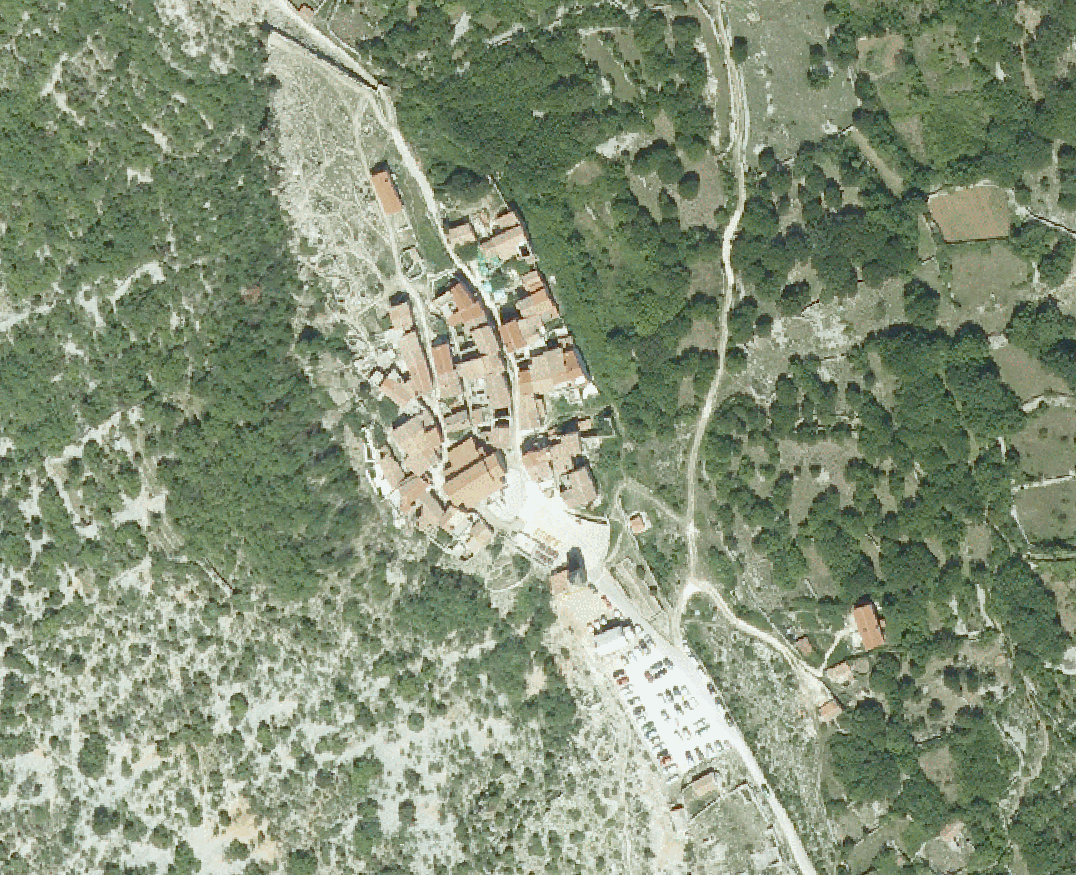 VALUN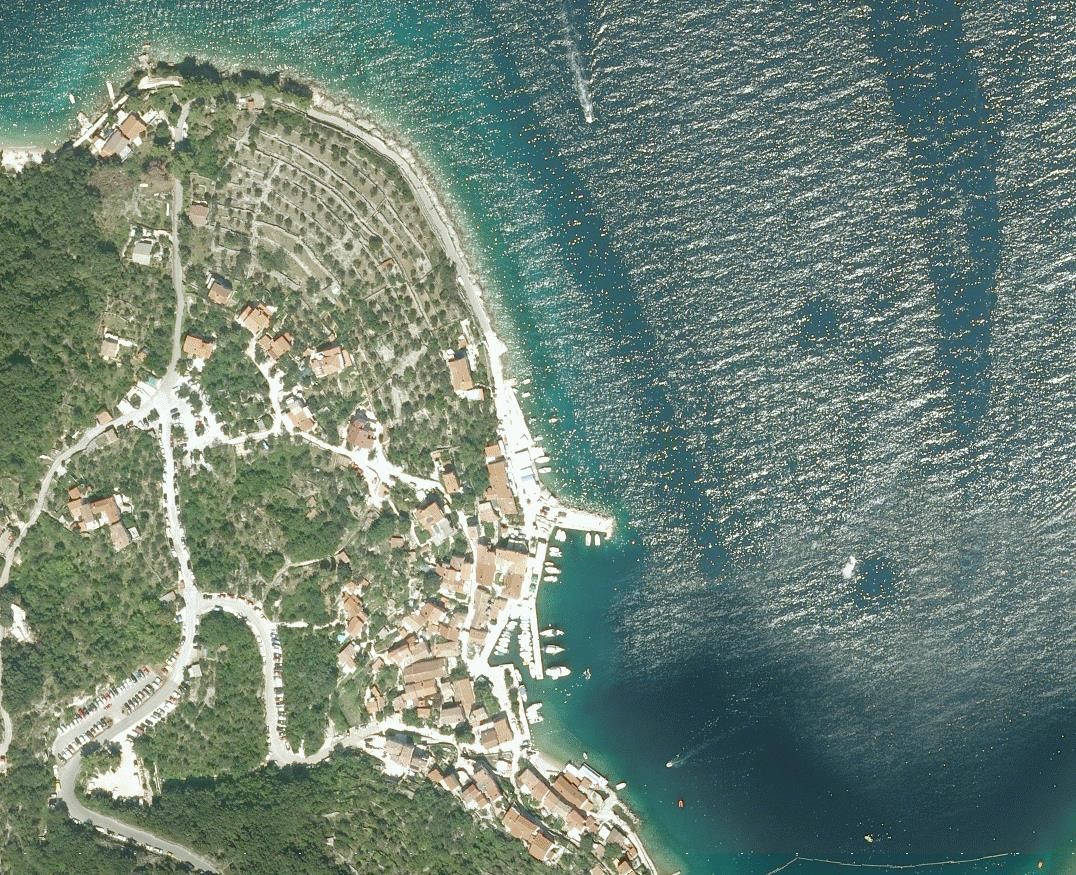 BELI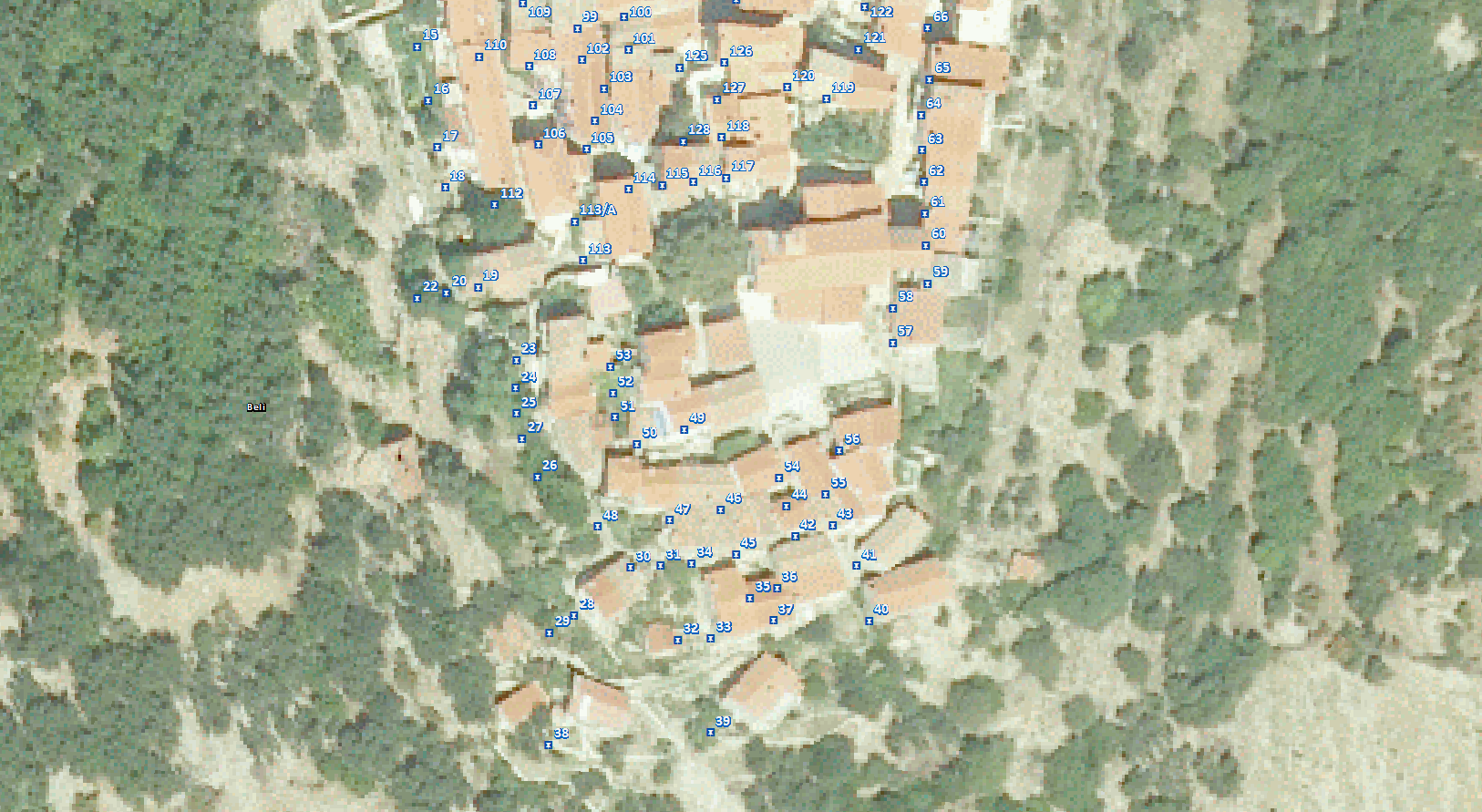 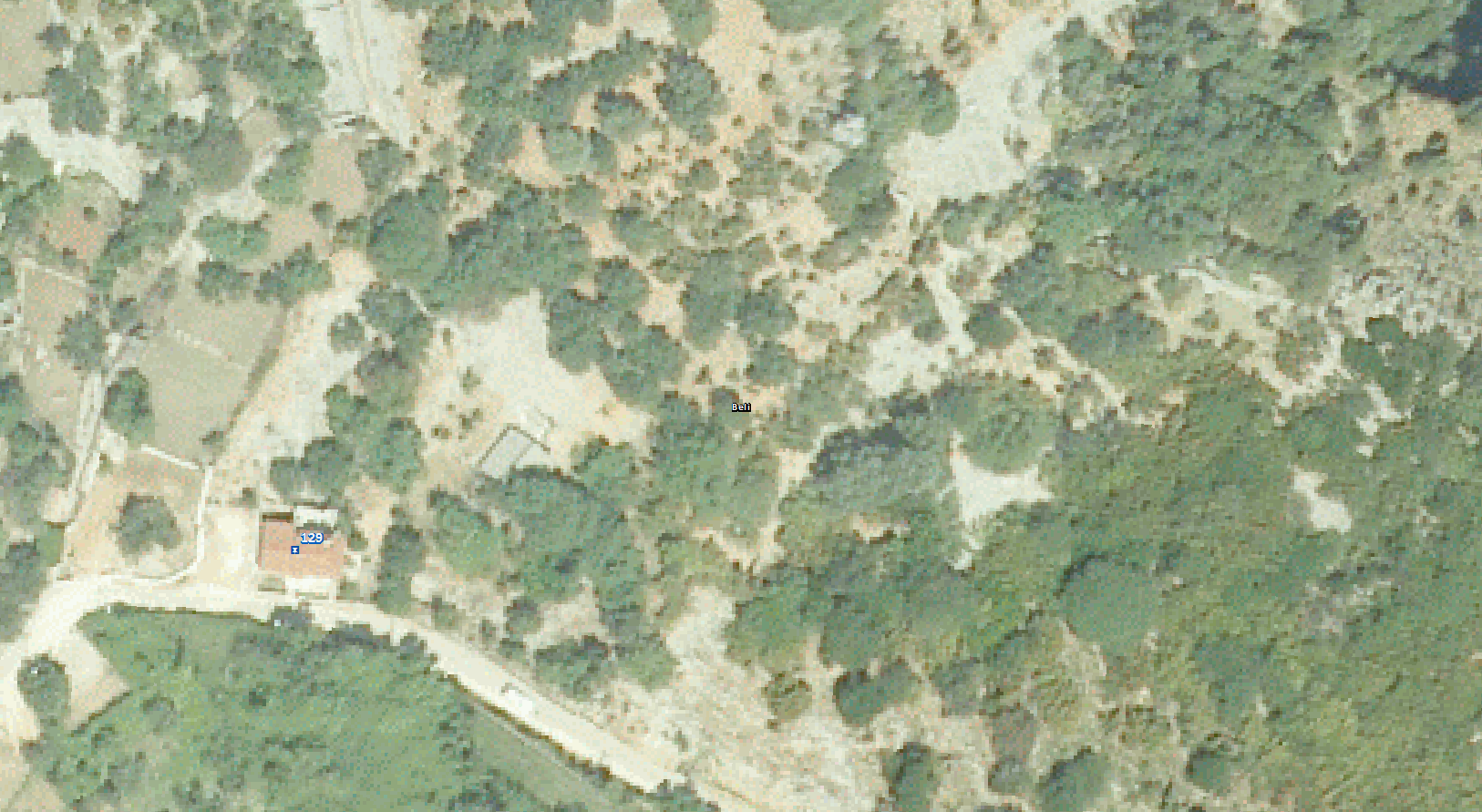 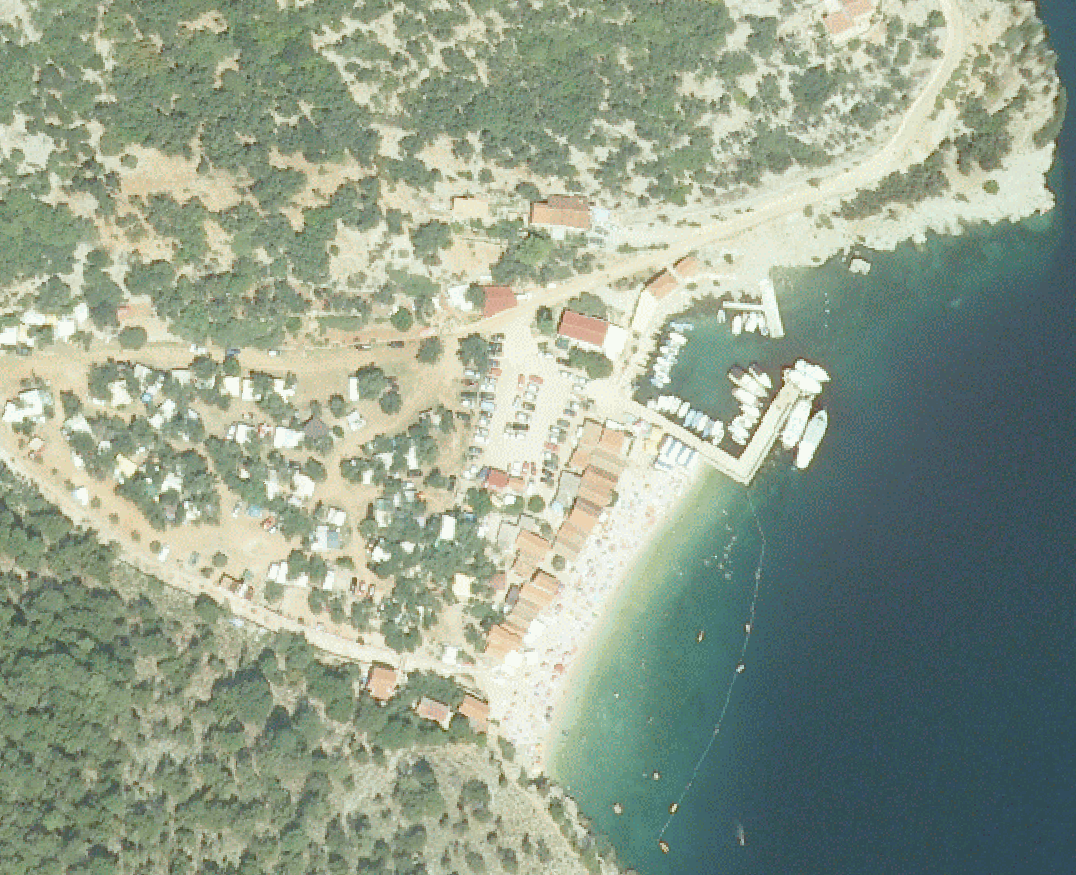 POROZINA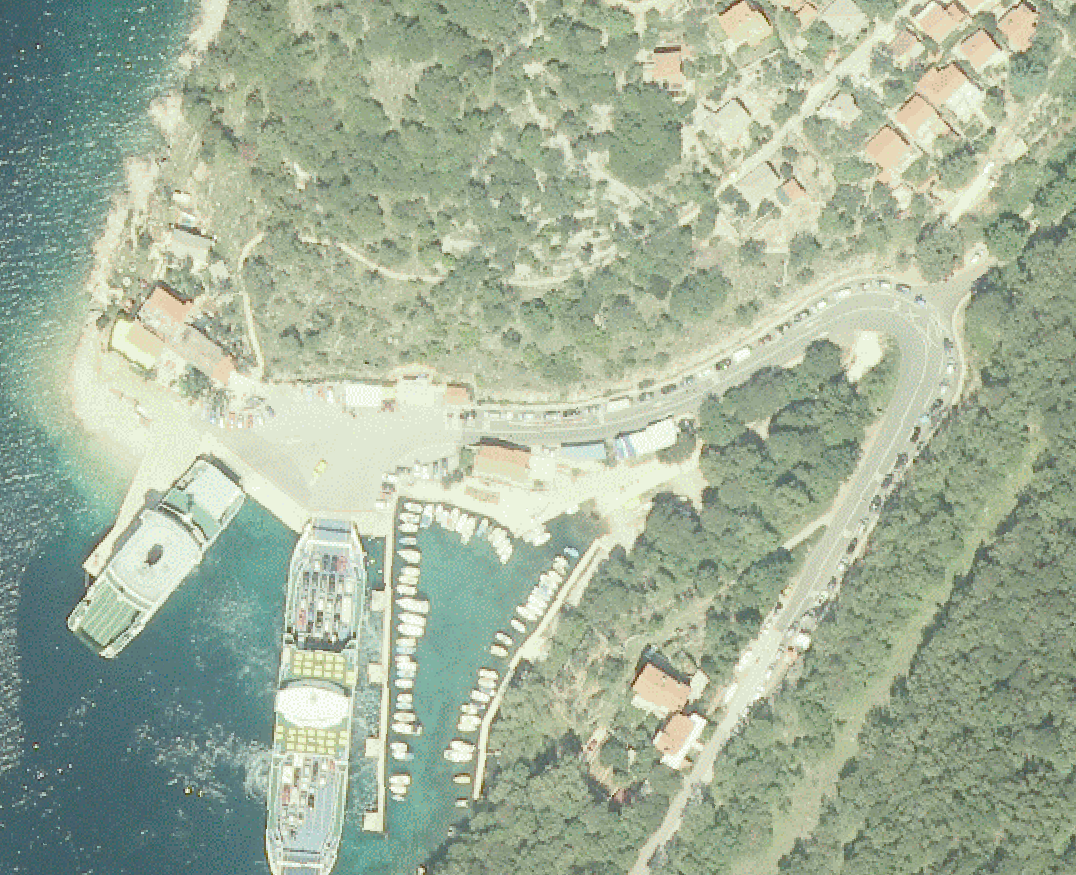 MARTINŠĆICA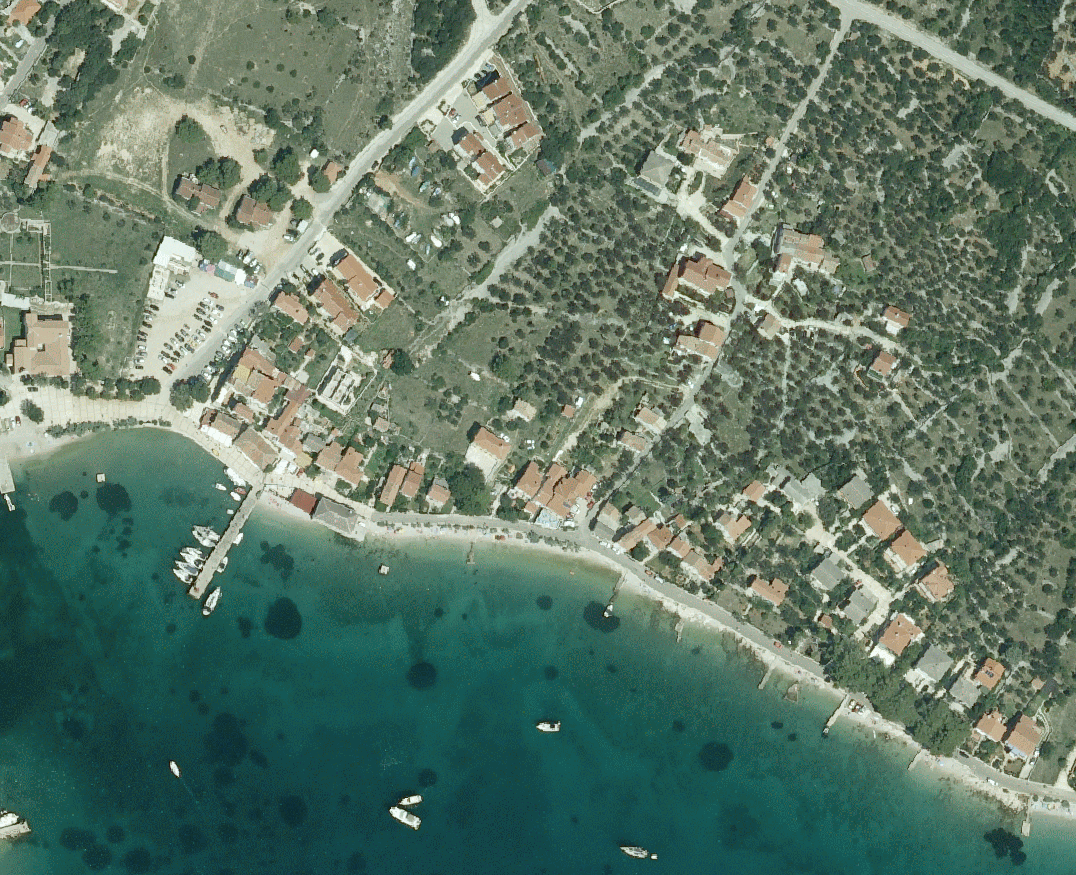 LEGENDA:ZAGLAV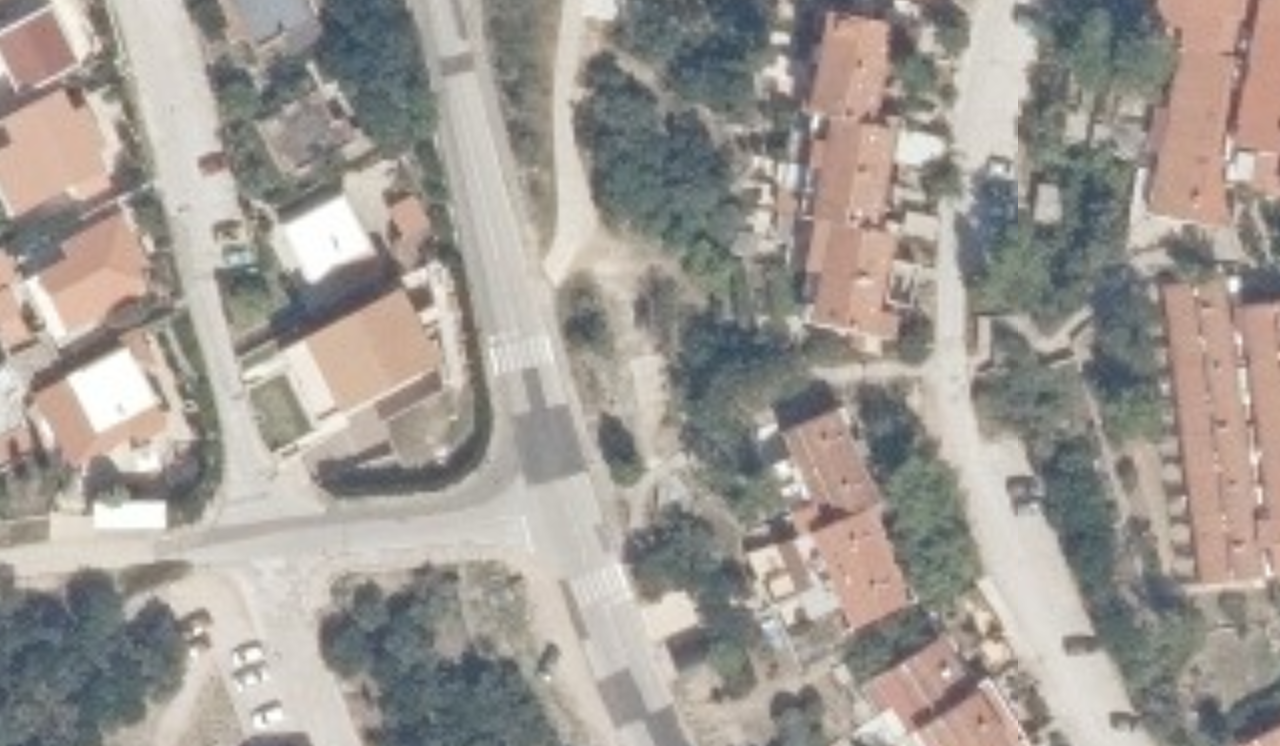 PODOL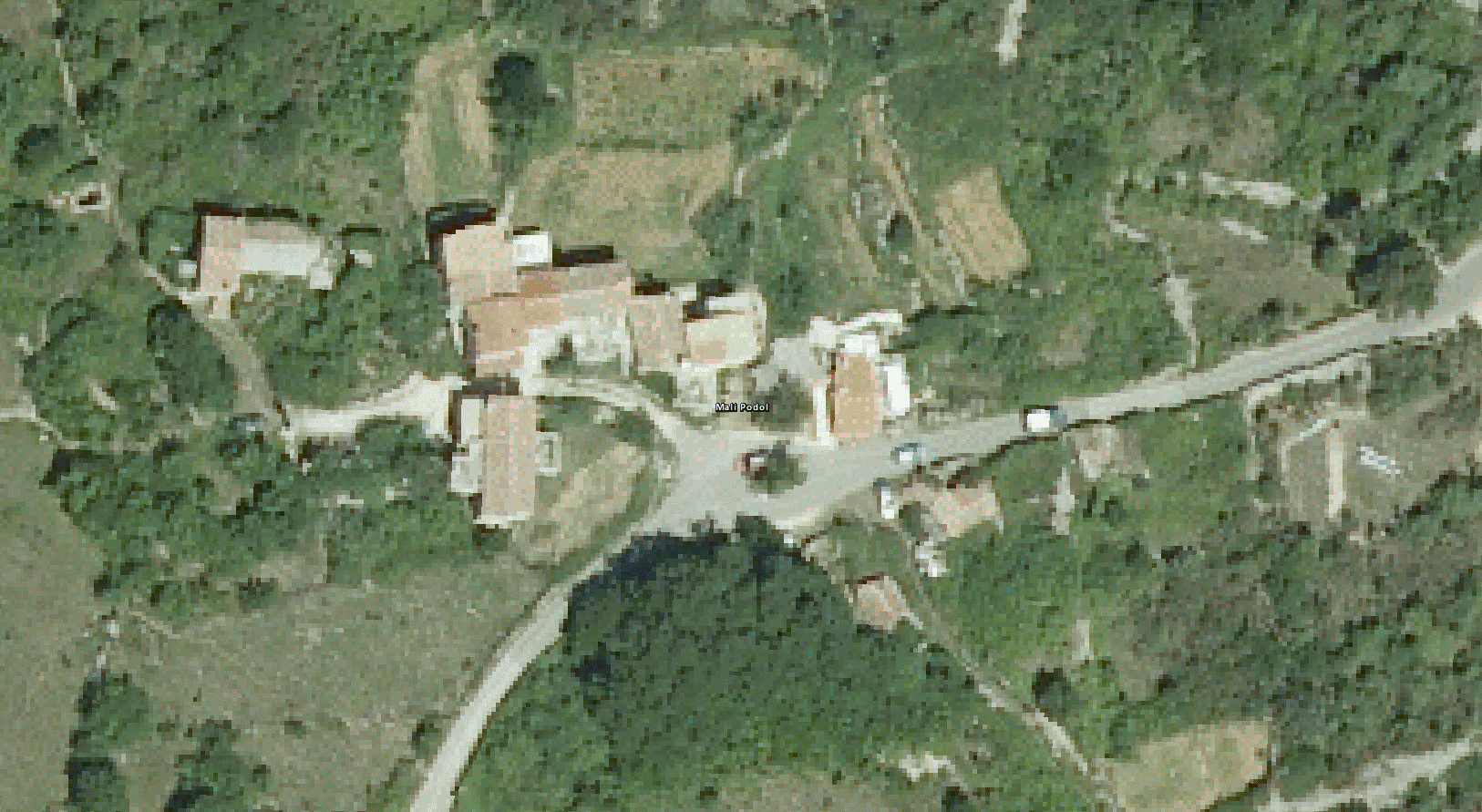 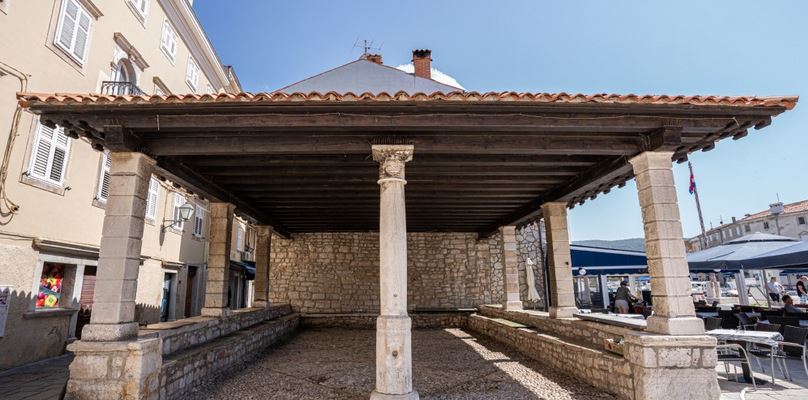 